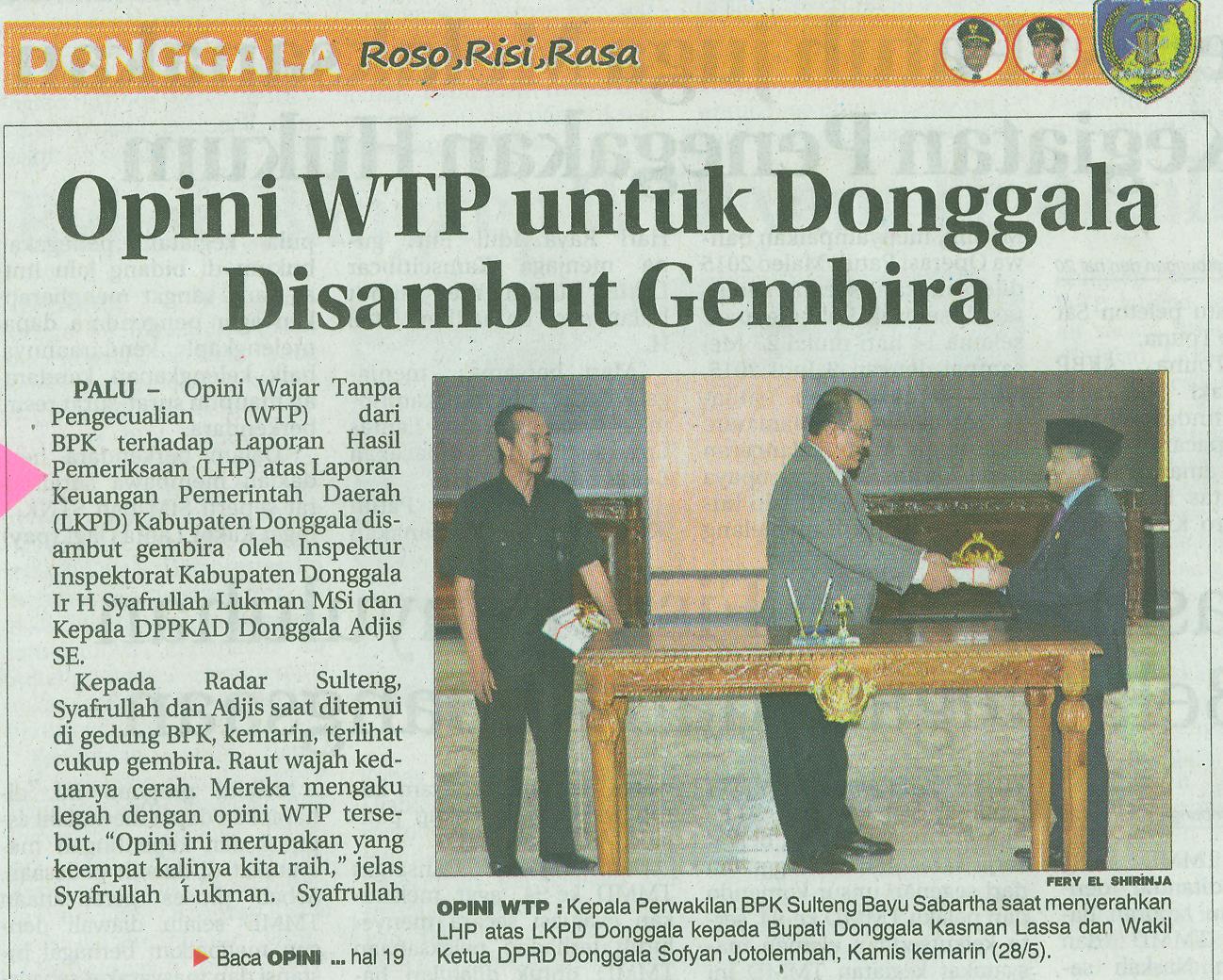 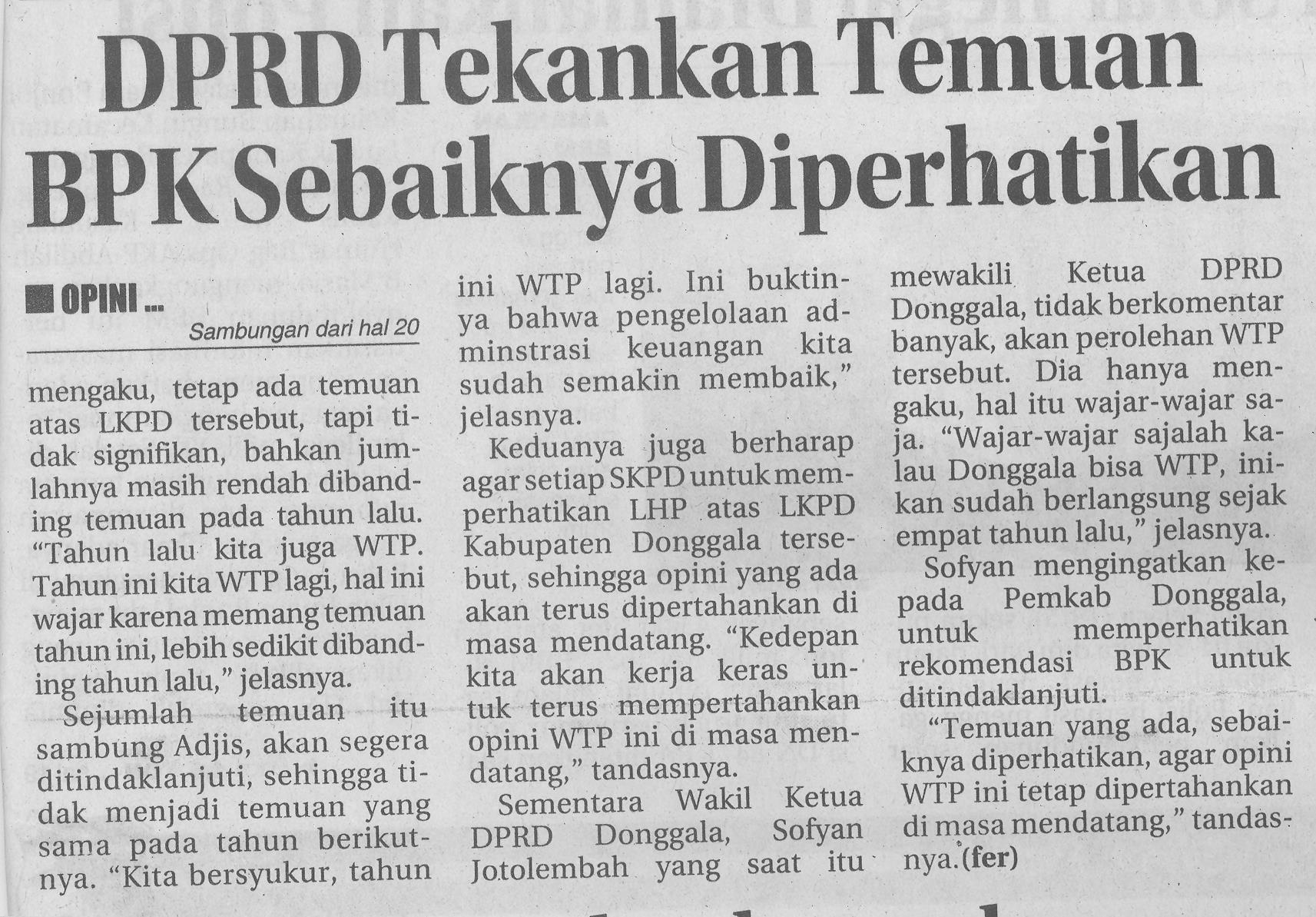 Harian    :Radar SultengKasubaudSulteng IHari, tanggal:Jum’at, 29 Mei 2015KasubaudSulteng IKeterangan:Opini WTP Untuk Donggala DIsambut GembiraKasubaudSulteng IEntitas:DonggalaKasubaudSulteng I